Utorak 					7.4.2020.	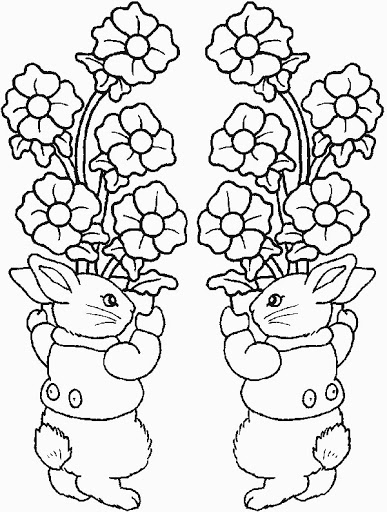 HRVATSKI JEZIKVELIKO POČETNO SLOVO - ponavljanjePrisjeti se, što sve pišemo velikim početnim slovom?Uz kvizove, ponovi svoje znanje.https://wordwall.net/hr/resource/758294/hrvatski-jezik/veliko-po%c4%8detno-slovo-u-imenima-naseljenih-mjestahttps://wordwall.net/hr/resource/899384/hrvatski-jezik/veliko-slovo-u-imenima-nebeskih-tijelahttps://wordwall.net/hr/resource/1221042/hrvatski-jezik/veliko-slovo-u-imenima-ulica-trgova-i-naseljenihPRILAGOĐENI PROGRAM – ponoviti Veliko početno slovo uz kvizoveMATEMATIKAPOVRŠINA PRAVOKUTNIKA I KVADRATA - ponavljanjeVjerujem da ti je već dosta ovih površina i opsega, ali ovaj tjedan ćemo se još baviti time, a onda od idućega krećemo na novo.  Danas ne moraš ništa zapisivati, odigraj kviz i na kraju, ako želiš, upiši svoje ime, da ja vidim kako si riješio.  https://www.bookwidgets.com/play/GP6XXG?teacher_id=5580743102169088PRILAGOĐENI PROGRAM – ponoviti površinu i opseg kroz kvizGLAZBENO – SCENSKA SKUPINAOdaberi tekst po želji i vježbaj izražajno čitanje.